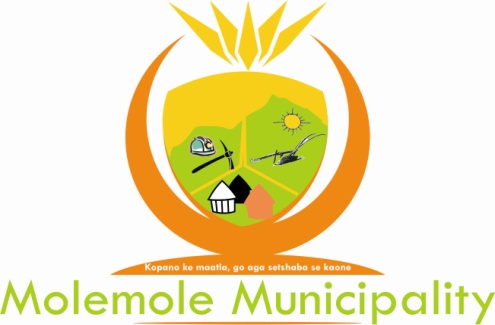 THE STATE OF MUNICIPAL ADDRESS 2018/19  Presented by: His worship, the Honourable Mayor Councillor Masilo Edward PayaDate		:	28 MAY 2018Venue		:	MOKGEHLE Sports GroundTime		:	12HooHi Grace, the Reverend Dr. B.E Lekganyane;Madam Speaker, Cllr Moreroa;Representatives from all the churches and pastors present here today; Chief Whip, Honourable Councillor Rathaha;Members of the Executive Committee;Our honourable Ward and PR Councillors;Magoshi a rena ba ba kgonneng go fihla;Members of the broader national democratic revolution;Leaders of the Alliance from within our municipality and province wide;Representatives of the our sister municipality, the Capricorn District Municipality;Representatives of our Sector departments, public entities and chapter nine institutions  The South African Police Service and their Traffic counterpart;Municipal Manager – Mr. Maphala Mosena;Senior Managers, Managers and Officials from various departments in our municipality;Members of the various Civil Society formations (Youth, Women and People with Disability); Representatives of Molemole business forum;Members of the media; distinguished guests, comrades and friends; Setshaba ka moka;Ke re kgotso ha e be le lena;I would like to congratulate the Premier of Limpopo, Chupu Mathabatha for staging a premier’s Exco imbizo in our very own municipality – in Newstand, Mohodi - just over a week agoWe thank you all for being great hosts;We also congratulate the Executive Mayor of Capricorn District Municipality – Councillor John Mpe for holding a successful State of the District Address this past Friday;We shall continue to work with our sister government institutions in the spirit of IGR;It is quite a pleasure to stand in front you – To present to you, on behalf of the Council of Molemole municipality;The state of the municipal address outlining the 2018/19 IDP and Budget;This is an outcome of a tedious IDP and Budget process plan - As we strived to give meaning to the integrated nature of the strategic blueprint of this Council;The Integrated nature of our IDP resonates with one of the songs made famous by one Ray Chikapa Phiri – LOOK, LISTEN AND DECIDE!We LOOKED at our performance during the 2017/18 financial year;To introspect on the progress made towards the commitments we made since the 30th May 2017;We looked at our revenue collection against our projections at the start of the financial year;We looked at our human resource capacity in carrying out their assigned duties and functions;We looked at the effectiveness of our policies;We looked at the changing legislative and operating environment;We looked at our internal controls to enhance good governance;The above is often referred to as Analysis phase of the IDP;Ladies and Gentlemen;You will agree with me that the integrated nature of the IDP will not be complete;Without LISTENING to you, the residents of Molemole municipality;In that spirit we undertook public participation initiatives during the month of March;And listen to your needs across the four clusters;And indeed re le kwele setshaba sa Molemole;It is only logical that;After looking at our performance and listening to your needs and preferences;The Council and Management of Molemole had to DECIDE on the final IDP and Budget!And this decision had to be done in line with our institutional strengths and weaknesses;As well as the environmental opportunities and threats under which the municipality operates;One of the hard realities we face is that the municipality operates under a very constraint budget due its heavy reliance on grant funding;But that is no excuse because we made a commitment when we came into office after the 2016 local government elections;It is important that we find better ways to meet your needs and expectations;One of the decisions that we took was reduce our operating costs because they are under our direct control;You will be pleased to note that all Councillors of Molemole agreed to use their allowances to buy tablets; So that they can now receive agendas in soft copies rather than the usual hard copies;This practice is saving costs of: papers, ink and toners used to making copies;Petrol used to deliver to the house of each Councillor;Overtime that was paid to the drivers and officials tasked with making copies;Under normal circumstances the municipality was supposed to budget for this tablets as tools of trade!We applaud the sacrifice by our elected officials;Secondly, ladies and gentlemen;Again - Over and above that - the Supply chain tender system unit has now gone digital;Tender documents are now available online on E-tender - Bidders are now able to print documents in their offices;This is saving a lot of paper and of course is convenient for the bidders – We are also saving costs of advertising on national or regional newspapers;This might seem meaningless but over the long term these savings will help us to have funds in the kitty to accelerate services to our people;We shall continue to look at other areas of our operations where we can create savings with a view to divert more resources to services that touch the lives our people; FINANCIAL VIABILITYProgramme Director;I want to set the record straight following disturbing news in the past two weeks about VBS bank:MOLEMOLE MUNICIPALITY HAS NEVER INVESTED MONEY IN THE VBS BANK; We are not in any way affected by the unfortunate events experienced by our sister municipalities;As part of exploiting alternative sources of revenue we have generated about R 1.3 million as at the month of April 2018;We know that we operate under a tight budget and will continue to make prudent investment decisions to safeguard our liquidity;A conscise summary of the Annual Budget for the 2018/19 financial year:Spending on Municipal Infrastructure Grant is at 76%;The Municipal Manager and his team are encouraged to double their efforts to finalize projects so that we can improve on this critical infrastructure spend;We are grateful for COGTA for assisting the municipality with Revenue enhancement strategy;The project, which cost R 1.7 million is currently at execution stage; Programme Director;Molaetsa o mogolo was lekgotla le legolo le le bushang;Ke wa gore ROMA NNA ka leleme la Sepedi sa gesho!And go bohlokwa gore bjale ka Council ya Molemole re bontshe gore re a romega.Go le jwale ntumelleng ke bontshe lenaneo kgoparara le peakanyo ya ditshelete tsa ngwaga wa 2018/19;BASIC SERVICE DELIVERY AND INFRASTRUCTURE DEVELOPMENTLadies and gentlemen; We have acknowledged that we had many outstanding projects – some dates back to 2008;Having more new projects was like shooting ourselves in the foot – as we will continue to have unfinished projects;It is for this reason that we took a conscious decision to focus more on these outstanding projects in the 2018/19 financial year;Eisleben Gravel to Tar project:The final phase of the project for Eisleben gravel to tar project will be done in the coming financial year with just over R 12 million allocated in the 2018/2019 financial year;Mohodi to Maponto Gravel to Tar:Phase two of Mohodi to Maponto gravel to tar project is at 100% complete;About R 5.7 million have been set aside for 2018/19 to finalize the remaining 400 meters of the road;Matipane to Madikana gravel to tarAt 65% complete we hope the storm water project from Matipane to Madikana will be finalized in the first half of the 2018/19 financial year; About R 7.8 million has been allocated for finalizing 1.5 km gravel to tar road in Madikana village;We have all seen that work is ongoing in that road, passing Fatima and Shalas supermarket;Mogwadi Internal StreetsR 7.5 million have been allocated to commence with the next phase of the project in the 2019/20 financial year;You will agree with me that this is one of the projects which must be finalized and we are on course to achieve that;Sports facilitiesAlthough we have experienced delays in the transfer of grant funding for the upgrading of Ramokgopa; We are pleased to report that the project is 98% complete- just address the soccer pitch;Mohodi Sports complex is currently 69% complete - R 8.2 million is allocated to continue with the next phase in the 2018/19 financial year. You will recall we experienced delays due to poor workmanship by the previous contractor;Upgrading of Capricorn park internal streetsAbout R1.9 million have been budgeted for planning and designs for upgrading of Capricorn park internal streets in the 2018/19 financial year;A further R 16.3 million and R 6.2 million have been allocated for construction work in the 2019/2020 and 2020/2021, respectively; Although the project is for 2018/19 – we have already started with SCM processes to ensure work on the designs commence as early as 1st July 2018.Nthabiseng Internal streetsThe designs for upgrading of Nthabiseng internal streets are now complete; R 9 million has been allocated for construction work in the 2018/19 financial year- Construction should start as soon as we receive MIG approval;Electrification projectThe electrification project in Ward 15 & 16 is now at 85% complete with a total of 249 households installed with electricity infrastructure; We are just awaiting for Eskom to put in Transformers for Energisation;Eskom has confirmed that the following electrification projects will be undertaken in the 2018/19 financial year:Moletjie Cluster OfficeA Tender has been advertised for this project and we are hoping that construction work should start from next month;The Bid committees will be finalizing evaluation so that a suitable contractor can be appointed;This is in line with our commitment to bring services closer to the people of Wards 14,15,16 and some sections of Ward 10 – Marowe, Moletjana and surrounding areas;Ward Councillors will keep you abreast of developments in that regard; Community facilities;A total of R 600,000 have been allocated in the 2018/19 financial year to renovate community halls;This include fitting of chairs at Mogwadi community hall;We urge residents to take good care of these public facilities because we are doing these for you;We cannot afford to spend money on renovating the same thing -  year in, year out;R 300,000 have been set aside to procure additional 500 wheely bins in the coming financial year;This is in addition to the 700 that we have just received and are currently working on allocations in Mogwadi and Morebeng;The municipal Integrated Waste Management Plan has been allocated a total budget of R 550,000 in the coming financial year;The plan will help us to identify and address the negative impact of poor waste management practices on health and the environment;COGHSTA has approved an RDP allocation of 400 beneficiaries within Molemole municipality;Ward Councillors are currently busy with submissions of deserving beneficiary list;Once completed this list will be sent to COGHSTA for the project to be rolled out in the 2018/19 financial year;This is much appreciated as having a place called home is a basic need;During our public participation drives we have noted your inputs regarding problems with water supply in your areas;We appreciate the commitment by CDM for allocating R 26 million in the 2018/19 financial year to construct a water scheme project in Ward 3 & 4;The same project will also be rolled out in the 2019/20 financial year in Wards: One, Seven, Nine, fourteen, & sixteen.We hope this go a long in alleviating the plight of our people to have a reliable supply of potent water;LOCAL ECONOMIC DEVELOPMENTThe Municipality is partnering with Shomang-Sebenzani Development Initiative;This organisation is involved in waste management & recycling as well as crop & animal productionThe initiative will be based in Masehlong village for the benefit of the entire community.The partnership seeks to embark on intensive operations and production as part of contributing to food security, job creation, poverty alleviation and ultimately changing people’s livelihoods.650 job opportunities will be created around Masehlong and nearby villages;The long term plan is to extend the initiative to all the 16 wards and all the villages in the municipality – in a classic example of “Job creation through partnerships”;A review of the Spatial Development framework was done in the 2017/18 – The LED Strategy review is well underway;This will go a long way in assisting the municipality to compile a credible IDP and manage the municipal land in a proper way;The department of Agriculture has allocated R 3, 1 million in the 2018/19 financial year to support small scale farmers;This will benefit Vhaluvha trading, Lebapankwe and Nkukeng farming projects, all under Molemole municipality;We appreciate this support as it will go a long way in ensuring food security for our people;CDM has appointed a service provider for the development of a precinct plan for Mogwadi and Botlokwa;The outcome of this plan will help us gather qualitative information that can be used for securing investment opportunities;We shall continue to create job opportunities through our EPWP and CWP programmes;For 2017/18 financial year we have managed to create 223 EPWP job opportunities in the environment and infrastructure sectors;The CWP programme is still underway going into the next financial year with 214 more people recruited in 2017/18 financial year;  MUNICIPAL TRANSFORMATION AND INSTITUTIONAL DEVELOPMENT Last year this time we were only left with then Municipal Manager, CFO and Senior Manager: LED & P;The contract for the then Municipal Manager and Chief Financial Officer came to an end in June and July respectively;This means we started the 2017/18 financial year with only one Senior Manager, Mr. MW Ramogale; the Senior Manager: LED & P;But through our commitment to have a stable administration machinery;We have now managed to replace three of the Senior Managers, including the Municipal Manager;We hope to finalize the recruitment process for the CFO and Senior Manager: Community Services by the start of the 2018/19 financial year;All our Council committees, including Exco and MPAC continue to have their scheduled meetings;This is encouraging as it helps them play their oversight roles over activities of administration;During the current financial year no less than 27 Councillors have undergone various training programmes to give them enough capacity to play their oversight roles;We shall continue to work with SALGA, COGHSTA and other sector departments to give them more capacity;Councillors can also use internal bursary to further their careers – Council work is not permanent!We applaud those Ward Committees that continue to perform their ground work in our communities;Ward Committees fulfil an important function as they are the eyes and ears of Council;Those that abdicate their responsibilities will leave us with no choice but to replace them;Corporate Services department is currently in the process of organizing training for Ward committees;We hope this will help them perform their functions effectively;Nine graduates and 03 learners were enrolled for internships and experiential learning in the 2017/19 financial year; These recruits are sourced from within the municipal jurisdiction as we strive to prepare our local learners for the tough world of permanent employment;We commit to continue with this drive as we aim to enrol more earners by the end of this council term;Work is underway by Corporate Services to find the most effective model of administering the Mayoral bursary;To ensure that it caters for the scarce skills within the municipality;We congratulate the following students who have completed their studies through our Mayoral Bursary fund:Mobe G – Completed a Bachelor of Science  Makgato M – Completed B.com Accounting  Manaka ME – Completed  Bachelor of Industrial Engineering To that end just over half a million has been set aside for the Mayoral Bursary fund in the next three years;The department will also consider securing more funding from the private sector to cover an increased number of learners;GOOD GOVERNANCE AND PUBLIC PARTICIPATIONLet me take this opportunity to thank our Municipal Public Accounts Committee (MPAC) for having organized a successful public participation and the hearing on the 2016/7 Annual Report;More work still need to be done to monitor implementation of service delivery projects on a quarterly basis;We are now aiming for a clean audit after having scored the third unqualified audit opinion for the 2016/17 financial year;  I am hopeful that we are well on course as we have appointed the new Audit and Risk committees;Our Audit Steering committee has already started with preparations for the 2017/18 financial year;About 62% of issues raised by the auditor general have been addressed;The remaining 38% comprises of issues which are ongoing and they will only be closed in the coming audit season;The office of the Municipal Manager has established the HIV/AIDS council and the Disability forum to cater for the marginalized sections of our society;Our social media policy is ready for Council approval - This means from now on you will be able to get updates on municipal activities on Facebook and Twitter;Madam Speaker – Today is World Menstrual hygiene day in support of Goal 3 of the Sustainable Development Goals; Menstruation is a matter of Human rights and dignity;I would be remiss if I do not congratulate our Women Councillors, led by our Speaker – Councillor Moreroa;For having established the Women caucus to fight for the interests of women and girl children;The caucus has already undertaken critical campaigns in recent months with the most notable one being a 10 km marathon wherein they raised 269 sanitary towels;This is quite fitting as 2018 marks the centenary of the birth of Mama Albertina Sisulu, the selfless struggle heroine of her time;In closing, allow me to quote extract from the Eye of the Needle, a strategy and tactics document compiled by the African National Congress;And I quote: “Individual leaders are elected into collectives which should work as a unit, fulfilling their mandate as dictated to by the constitution. No single person is a leader unto himself or herself, but a member of a collective which should give considered, canvassed guidance to the membership and society as a whole”Let us work together as ONE BIG FAMILY of Councillors, Management, NGOs, Magoshi, and the community at large;KOPANO KE MAATLA – GO AGA SETŠHABA SE KAONE! “WE ARE ONE”DESCRIPTIONAMOUNTOPERATING GRANTSR 132,311,650.00CAPITAL GRANTSR 33,869,350.00OWN REVENUER 66,613,963.00TOTAL REVENUER 232,794,963.00OPERATING EXPENDITURER 182,357,898.00CAPITAL EXPENDITURER 50,437,065.00TOTAL BUDGETR 232,794,963.00SURPLUS/DEFICITR 0Project Name/Village nameWard numberBudgetNumber of connectionsKanana 14R 410,514.0021Sekakene08R 3,437,100.00183Greenside/Molotong03R 3,443,855.64250Ga-Phasha03R 2,862,440.8292Rheinland/Westphalia14R 1,083,000.0050